How to change a class to fully online using (A) Asynchronous or (S) Synchronous Instruction ModesWhat is Asynchronous? Instruction Mode A is used for classes that are fully online and the students will not need to meet online at a scheduled day/time with the instructor. Instruction Mode A Setup:Leave the meeting pattern blank (no Facility ID, Times and Days) Enter TBA in the PAT field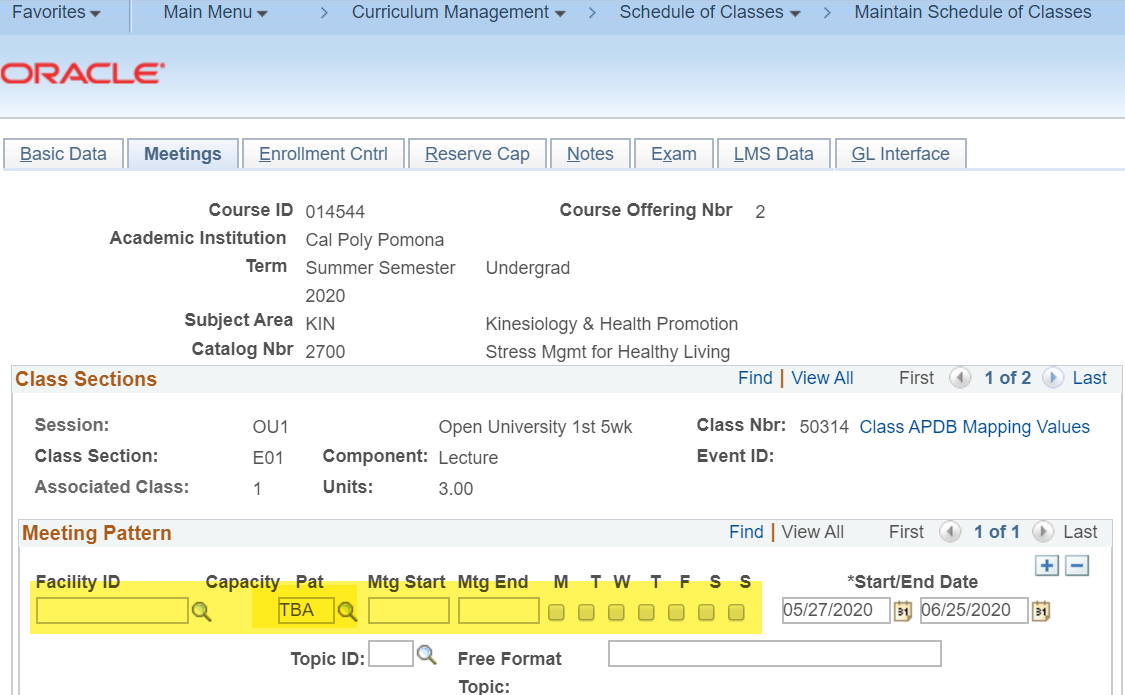 What is Synchronous? Instruction Mode S is used for classes that are fully online, however, the students will meet online at a scheduled day/time with the instructor. Instruction Mode S Setup:Enter in the meeting pattern with the days and times the class will meet together online. Enter a facility ID of 998 1000 (the description is “OnCamp OnL  1000” and is not on campus)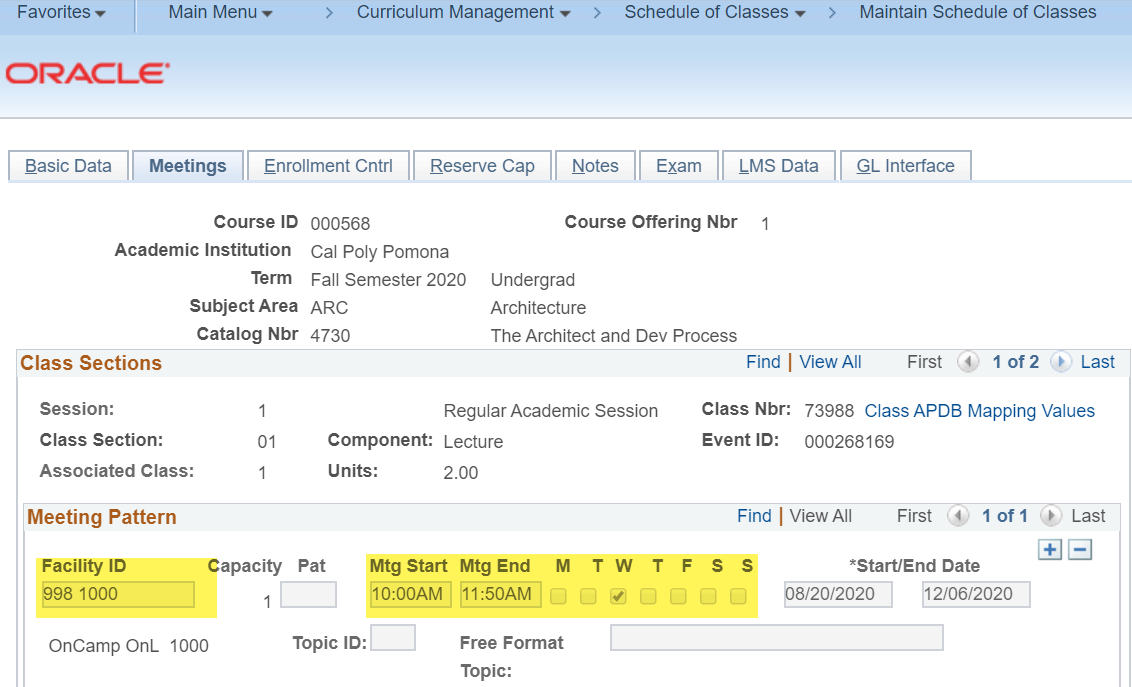 If the class needs to meet online a few days of the term, use Instruction Mode S. Enter the specific days that the students will need to meet onlineLeave one meeting pattern blank, with only TBA entered in the Pat Field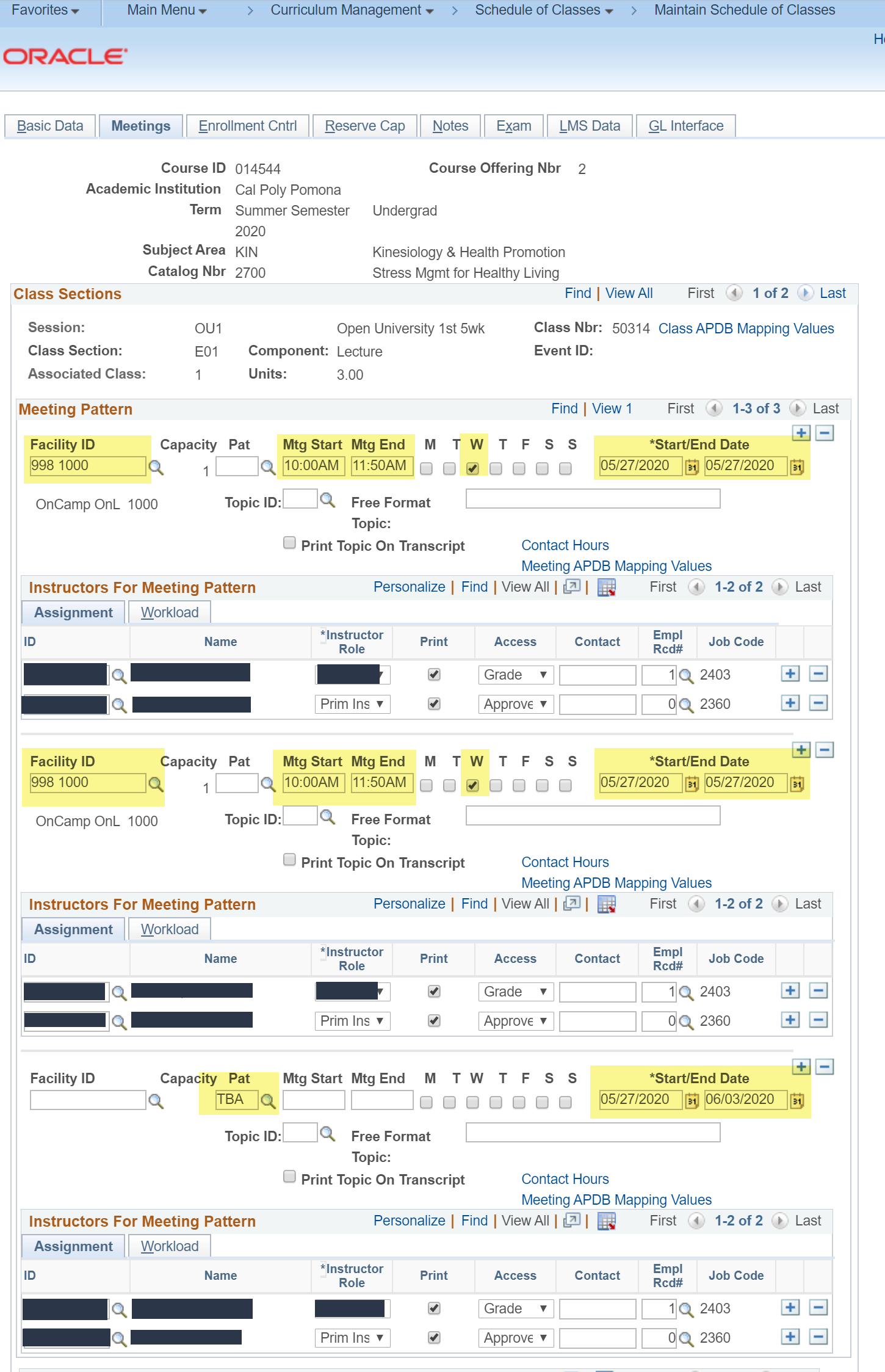 